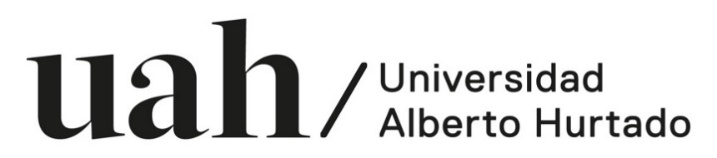 Vicerrectoría de Investigación y PostgradoDirección de Investigación, Desarrollo y Creación ArtísticaFondo de ayudantías de investigaciónFormulario de postulaciónLea el protocolo del Fondo de ayudantías de investigación previamente. Una postulación incompleta, con errores o que no se ajuste al protocolo será considerada fuera de bases.Debe completar toda la información requerida en ambas tablas. Anexe los documentos correspondientes.Antecedentes del/a postulanteAntecedentes del/a postulanteAntecedentes del/a postulanteAntecedentes del/a postulanteAntecedentes del/a postulanteNombre completoDirección de correo electrónicoUnidad académica UAH a la que pertenece(marcar con una x)FacultadFacultadDepartamentoDepartamentoUnidad académica UAH a la que pertenece(marcar con una x)Planta académica a la que pertenece (marcar con una x)OrdinariaOrdinariaAdjuntaAdjuntaPlanta académica a la que pertenece (marcar con una x)Categoría académica (marcar con una x)InstructorAsistenteAsociadoTitularCategoría académica (marcar con una x)Información adicional que desee aportar (personal o académica)Ayudantía de investigaciónAyudantía de investigaciónAyudantía de investigaciónAyudantía de investigaciónAyudantía de investigaciónAyudantía de investigaciónAyudantía de investigaciónNombre del/a ayudantePrograma académico del/a ayudanteEstatus (marcar con una x)EstudianteEstudianteEstudianteEstudianteEgresado/aEgresado/aEstatus (marcar con una x)Objetivos ayudantía (500 palabras máximo)Justificación(500 palabras máximo)Pertinencia: aporte para la investigación(500 palabras máximo)¿Ha trabajado antes con este/a ayudante? No No Sí (especifique)Sí (especifique)Sí (especifique)Sí (especifique)¿Ha trabajado antes con este/a ayudante? ¿Los resultados de la ayudantía beneficiarán también a un grupo de trabajo o a una Unidad de Investigación Asociativa?No, investigación personal No, investigación personal Sí (especifique, 500 palabras máximo)Sí (especifique, 500 palabras máximo)Sí (especifique, 500 palabras máximo)Sí (especifique, 500 palabras máximo)¿Los resultados de la ayudantía beneficiarán también a un grupo de trabajo o a una Unidad de Investigación Asociativa?Compromiso que adquiere para el 2025 (marque al menos uno y detalle información de la revista, fondo o patente)Artículo revista indexadaArtículo revista indexadaArtículo revista indexadaNombre revista:Indexador: Nombre revista:Indexador: Nombre revista:Indexador: Compromiso que adquiere para el 2025 (marque al menos uno y detalle información de la revista, fondo o patente)Proyecto investigación financiamiento externoProyecto investigación financiamiento externoProyecto investigación financiamiento externoEspecificar:Especificar:Especificar:Compromiso que adquiere para el 2025 (marque al menos uno y detalle información de la revista, fondo o patente)Registro de patente Registro de patente Registro de patente Especificar:Especificar:Especificar:¿Tiene proyecto de investigación vigente, interno o externo, como IR o Co-Inv?¿Tiene proyecto de investigación vigente, interno o externo, como IR o Co-Inv?¿Tiene proyecto de investigación vigente, interno o externo, como IR o Co-Inv?¿Tiene proyecto de investigación vigente, interno o externo, como IR o Co-Inv?¿Tiene proyecto de investigación vigente, interno o externo, como IR o Co-Inv?¿Tiene proyecto de investigación vigente, interno o externo, como IR o Co-Inv?NO (obligatorio)¿Tiene proyecto de investigación vigente, interno o externo, como IR o Co-Inv?¿Tiene proyecto de investigación vigente, interno o externo, como IR o Co-Inv?¿Tiene proyecto de investigación vigente, interno o externo, como IR o Co-Inv?¿Tiene proyecto de investigación vigente, interno o externo, como IR o Co-Inv?¿Tiene proyecto de investigación vigente, interno o externo, como IR o Co-Inv?¿Tiene proyecto de investigación vigente, interno o externo, como IR o Co-Inv?Adjuntar CV de SIRI actualizadoAdjuntar CV de SIRI actualizadoAdjuntar CV de SIRI actualizadoAdjuntar CV de SIRI actualizadoAdjuntar CV de SIRI actualizadoAdjuntar CV de SIRI actualizadoSí (obligatorio)Adjuntar CV de SIRI actualizadoAdjuntar CV de SIRI actualizadoAdjuntar CV de SIRI actualizadoAdjuntar CV de SIRI actualizadoAdjuntar CV de SIRI actualizadoAdjuntar CV de SIRI actualizadoNombre del/a Director/a administrativo/a de Facultad que gestionará los recursos del fondoNombre del/a Director/a administrativo/a de Facultad que gestionará los recursos del fondoRECUERDE ENVIAR SU POSTULACIÓN EN UN ÚNICO DOCUMENTO PDF *RECUERDE ENVIAR SU POSTULACIÓN EN UN ÚNICO DOCUMENTO PDF *RECUERDE ENVIAR SU POSTULACIÓN EN UN ÚNICO DOCUMENTO PDF *RECUERDE ENVIAR SU POSTULACIÓN EN UN ÚNICO DOCUMENTO PDF *RECUERDE ENVIAR SU POSTULACIÓN EN UN ÚNICO DOCUMENTO PDF *RECUERDE ENVIAR SU POSTULACIÓN EN UN ÚNICO DOCUMENTO PDF *RECUERDE ENVIAR SU POSTULACIÓN EN UN ÚNICO DOCUMENTO PDF *